Fiche du dispositifAide à l’acquisition d’un kit motopompe
de protection incendieKiPIBENEFICIAIRES :Les propriétaires occupants en résidence principale dans les Bouches-du-Rhône et dont la commune a conclu par convention un partenariat avec le Département pour l’amélioration de la prévention incendie.Ladite résidence principale devant être située à proximité d’un massif forestier et soumise aux obligations légales de débroussaillement (OLD).NB : il n’est pas nécessaire que la commune soit couverte par un plan de prévention des risques d’incendies de forêts (PPRIF).CONTENU DU PROGRAMME :Toute acquisition d’un groupe motopompe destiné à lutter contre les incendies et débuts d’incendies.SONT SUBVENTIONNES :Equipements : kit motopompe de protection incendie avec les différents accessoires associés (tuyaux d’aspiration et de refoulement, lance de projection, etc…).TAUX DE FINANCEMENT : 50% du montant TTC du kit dans la limite de 1 000 € de subvention par propriété.CONDITIONS D’ELIGIBILITE : L’équipement devra être neuf ET à énergie thermique ;Le respect des normes UE, des caractéristiques techniques minimales ci-dessous, et des prescriptions du Département est requis : la notice technique devra ainsi présenter une déclaration de conformité UE à la directive machine 2006/42/EC, 2009/127/EC et 2014/33/EC et à la directive émissions sonores et ses amendements 2000/14/EC et 2005/88/EC ;Le bénéficiaire devra en outre produire une attestation d’éligibilité au dispositif départemental signée par le maire de sa commune, datant de moins d’une année au moment de la demande ;Il devra aussi fournir un extrait cadastral ou tout document d’urbanisme justifiant de l’existence d’une piscine ou d’un point d’eau sur son terrain ;Ladite piscine ou point d’eau devra avoir une contenance minimale de 15m3 ;Il ne pourra y avoir qu’une seule subvention par foyer fiscal et par propriétaire occupant (sont donc exclues les résidences secondaires) ;Le demandeur devra produire le document d’information et d’engagement du bénéficiaire complété, accompagné de toutes les pièces indiquées sur ce document. CARACTERISTIQUES TECHNIQUES MINIMALES DE L’EQUIPEMENT (CUMULATIVES) CARACTERISTIQUES DE LA SUBVENTION : Acquisition d’un kit motopompe de protection incendie respectant l’ensemble des prescriptions et normes réglementaires.A RETENIR :Les piscines privées, nombreuses sur le territoire départemental, constituent une précieuse réserve d’eau qui ne peut être négligée dans les zones à fort risque d’incendie ;Le kit motopompe est utilisé pour éteindre de petits feux (en attaque) ou contenir la propagation d’un foyer plus important (en défense) dans l’attente de l’intervention des sapeurs-pompiers, à prévenir obligatoirement et préalablement via le 112 ;L’alimentation électrique étant systématiquement coupée en cas de feu de forêt, la motopompe devra impérativement disposer d’une source d’énergie thermique et non électrique ;Pour une piscine type d’une contenance de 45 à 50m3, une motopompe de 25m3/h de débit offre une durée d’utilisation d’environ deux heures, un temps largement suffisant pour permettre aux secours de parvenir sur les lieux.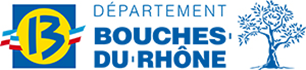 Direction de la Vie Locale – Service des CommunesHôtel du Département – 52 avenue de Saint-Just – 13256 MARSEILLE04.13.31.39.48Pression en sortie de pompe7 barAutonomie2 hDébit en sortie de pompe10 m3/h